Уважаемые коллеги!Департамент информирует о проведении с 01ноября 2019 года по
30 июня 2020 года паспортизации и перепаспортизации музеев образовательных организаций.Для прохождения данной процедуры необходимо в срок 
до 23 сентября 2019 года подать заявку в Центр «Созвездие» в электронном виде на e-mail: sytur2009@mail.ru, с указанием в теме письма: «Паспортизация - заявка» или в печатном виде в краеведческий отдел Центра «Созвездие» ТМР (корпус № 1, кабинет № 17) методисту Зыковой Т. Н., тел. 2-51-03 (форма заявки прилагается).Далее на основе заявок от руководителей музеев ОУ формируется единая заявка от ТМР и подаётся не позднее 20 октября 2019 года в  государственное образовательное учреждение дополнительного образования Ярославской области «Центр детского и юношеского туризма и экскурсий» (далее – ГОУ ДО ЯО «Центр детского и юношеского туризма и экскурсий») по адресу: 150003, г. Ярославль, Сквозной пер., д.5а, отдел краеведения;
тел./факс 24-07-69,24-30-89,e-mail: untur@edu.yar.ru.В соответствии с заявками в муниципальных районах и городских округах Ярославской области ГОУ ДО ЯО «Центр детского и юношеского туризма и экскурсий» будут созданы комиссии по паспортизации и перепаспортизации музеев образовательных организаций
(далее – Комиссии).Согласно письму Федерального центра детского и юношеского туризма и краеведения от 14.09.2012 года № 08-299 «Об электронной форме паспортизации школьных музеев», в апреле-мае 2020 года руководители музеев образовательных учреждений представляют Комиссии в печатном и электронном виде следующие документы: - учётную карточку (форма прилагается);- акт обследования музея (форма прилагается);- 4 фотографии экспозиции (только в электронном виде, формат JPEG, размер 640х480).По результатам работы члены Комиссии представляют акт обследования музея, заключение о возможности присвоения звания «Музей образовательной организации» в Федеральное государственное бюджетное образовательное учреждение дополнительного образования детей Федеральный центр детского и юношеского туризма и краеведения.Контактное лицо – Зыкова Татьяна Николаевна – методист Центра "Созвездие" г. Тутаев; телефон: 2-51-03.Контактное лицо - Воронова Елена Витальевна – руководитель отдела краеведения ГОУ ДО ЯО «Центр детского и юношеского туризма и экскурсий» г. Ярославль, телефон: 24-07-69, 24-30-89.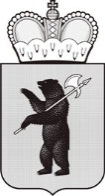 ДЕПАРТАМЕНТ ОБРАЗОВАНИЯЯРОСЛАВСКОЙ ОБЛАСТИСоветская ул., д. . Ярославль, 150000Телефон (4852) 40-18-95Факс (4852) 72-83-81e-mail: dobr@yarregion.ruhttp://yarregion.ru/depts/dobrОКПО 00097608, ОГРН 1027600681195,ИНН/КПП 7604037302/760401001__________________№______________На №        от        Руководителям органов местного самоуправления, осуществляющих управление в сфере образованияРуководителям образовательных организаций